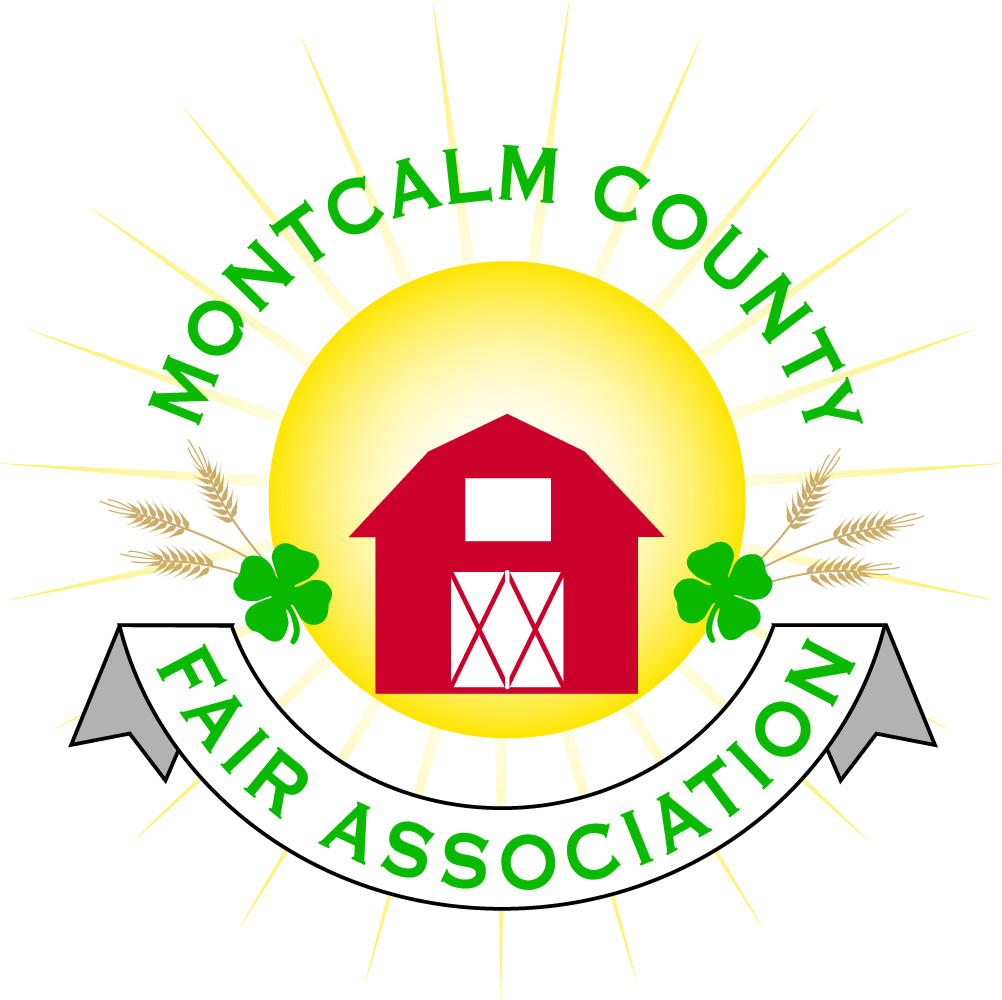 Montcalm County Fair Association Board Meeting3 April 2023Montcalm County Fairgrounds, Greenville, MIThe meeting was called to order at 7:03pm by Todd Hetherington and the Pledge of Allegiance and 4-H Pledge were recited.Board members present:Officers:  President Todd Hetherington, 1st Vice President Jason Nadeau, 2nd Vice President Becka Merren, Treasurer Lisa Johnson, and Secretary Tammi JahnkeDirectors:  Brad Heft, Shaun Hyde, Doug Jackson, Shirley Dean, Joe Minkel, Tom Aldridge, and Sunni Haglund.Directors Absent:  Dan Ryan, Amber Ryan and Amanda Wall.Others present were:Katie Johnson – Rental CoordinatorSunni Haglund – MSUE PCGuests:  Jackie Nadaeu, Mary Gee, Michelle Nitengale, Anna Shotwell, Scott & Deb Treynor.Secretary Minutes from 6 March 2023 presented by Tammi Jahnke.  Motion to approve made by Shaun Hyde.  Second by Doug Jackson.  Motion passed to place minutes on file.Financials presented through the end of February 2023 by Treasurer Lisa Johnson.  Motion to approve financials through the end of February 2023 by Doug Jackson.  Second by Shaun Hyde.  Motion passed to place financials on file.    Guest Comments No guest comments.Extension Office: Brought some handouts.  4-Her of Year Apps due 1st of June.  Have handouts that are free and available at the office.  List of free online events that are available through MSUE available.  Planning an introductory meeting for the Ag Club on the 5th of April 2023 at 6:30pm in person and via zoom.  TSC paper clover runs April 26 through May 7, 2023.4-H Council proposes that Sunday the 18th of June 2022 be changed as follows:  12-3 Still Judging, 7pm Opening Ceremonies, Auction following.  Need judges (Father’s Day a possible conflict).  Doug Jackson made a motion to approve the change, Brad Heft second.  Betty Hyde to change on online fair book and Katie Johnson to put on MCFA FB page.4-H  CCC advised of Line Dance Lessons/Fundraiser scheduled for May 11, 2023 6:30pm to 8:30pm at Ash Building.  Fee of $5 per person or $20 for family of 4 or more.  Wesco of Belding providing concession/refreshments.4-H CCC requested permission from the fair board to hold a line Dance Event during Fair on Monday, June 19, 2023 from 6:30pm to 9:30pm, with Wesco of Belding once again volunteering to provide concession/refreshments.  Dance would be free to 4-H & FFA Fair Exhibitors, $5 per person or $20 for family of 4 or more who are not 4-H/FFA affiliated.  Further, request that the even be published along with the other Grandstand and Fair events advertised by MCFA.  Motion by Shirley Dean to approve, Second by Lisa Johnson.  Motion carried.4-H CCC will host a Pizza Party at the Fair for the clubs who participated in the DeVos Children’s Hospital collection.  Date to be set yet after checking availability with the clubs who earned the party.Executive Committee:Did not meet.Budget & Audit Committee:Did not meet.Bylaws:Michelle Nitengale presented the proposed, revised Bylaws and advised that the committee would like board to read through it and have a special meeting after fair to approve.  Shirley Dean made a motion to table any decisions on the bylaws and a time for the Board to meet and discuss the proposed Bylaws until the May 2023 meeting. Second Doug Jackson.  Motion passed.Buildings, Grounds, Camping & Construction Committee:Anna Shotwell, Scott and Deb Treynor presented a complaint about mosquitos due to drain-pond (aka west side ditch and drain) and requested a resolution.  Shirley Dean made a motion that Todd Hetherington and Sunni Haglund contact the county drain commissioner about the issue and bring info back to May 2023 meeting.  Tammi Jahnke second.  Motion carried.Date scheduled for opening wells is April 15th, opening of the bathhouse and getting the water tested thereafter to be determined.Fair Clean up – Jason Nadeau is going to work on making club assignments (using Gratiot County sample) for entire fairgrounds.  Assigning clubs each an area to be responsible for all year.   Jason to get to Directors and Sunni Haglund by April 19th to be distributed.Sunni Haglund made a motion to allow Nikki Chafin’s camper/horse trailer combo to be parked next to the livestock office in preparation for the office to be completed.  Jason Nadeau second.  Motion passed.Horse Gates – Todd Hetherington to contact Dan Ryan regarding status.Lisa Johnson suggested that a fence be constructed between the horse and camping area.  Motion by Tammi Jahnke to construct a fence between horse and camping area with one opening large enough to allow for foot passage.  We have the posts and just need wire and crimps.  Second by Jason Nadeau.  Motion passed.Rental Committee:Campers moving out from storage on the 15th of April at 9am.Katie Johnson reported on the rental activities to date for the month of  March 2023.At the request of Katie Johnson, a motion was made by Shirley Dean to allow Katie Johnson to book Rentals on the fairgrounds between the 1st of June and the 14th of June 2024.  Second Sunni Haglund Motion passed.Judges: Per Email from Amanda Wall:  Judges are all hired, but still need two dog judges and a Llama/Alpaca judge.Livestock/Agriculture – Bio-Security:No report. Concessions, Commercial Exhibits & Grandstand:Jeremy Gillman contacted Todd Hetherington regarding putting 2 sheds on the grounds for advertising with signs, Shirley Dean looked up pricing which is $20 a foot for frontage.  Lisa is organizing placement. Fairbook & ShoworksChanges approved above under Extension Office heading, to be made to Fair book online.Showorks registration is May 15th through the 30th.Awards/Trophies:Per email from Amanda Wall:  All awards have been ordered and should be ready by fair.  Provisions have been made with Tammy at Action Awards in the event we need to add to our order. Marketing & Fundraising Committee: Jackie Nadeau stated that committee met to finalize forms. Shirley Dean submitted a grant request to the Rockford Meijer should hear back by June 1st and should have a response from Greenville Area Community Foundation by April 17th.Accessibility Committee: No report.Kids Day Committee:Met on March 23, 2023.  Discussed indoor and outdoor vendors.  Looking at entertainment options still.  Kids day will be June 23rd. 10am – 2pm vendors and events will take place.  Reading for Rides 12pm – 4pm.   Sunni Haglund advised that there is a free bounce house to borrow from Lakeview VFW and potentially more available through the Greenville Armory.  Budget is $5,500Quote on Semi-Trailer for storage that Todd Hetherington received is without wheels $1,000 with wheels $1,500.  Lisa Johnson made a motion we purchase the trailer for $1,500 with wheels/running gear.  Second by Doug Jackson.  Motion passed.Old Business: No report yet on MDARD grant.New Business: NoneMotion made by Doug Jackson to adjourn. Support by Jason Nadeau.  Meeting adjourned at 8:56pm.Respectfully submitted by Tammi Jahnke, SecretaryNext Meeting Dates:Regular Meeting – 1 May 2022 at 7:00 PMAt Ash Building, Montcalm County Fairgrounds,Greenville, MichiganALL Fair Committee Members and interested 4-H Volunteers/Membersare invited to attend.